Декоративно прикладное творчествоЗадание: вышивка «Петельный шов»Задачи: закрепить основные знания о выполнении вышивки, полученные на прошлых уроках в период изучения «стебельчатого шва»;освоить «петельный шов»;развивать эстетический вкус;воспитывать усидчивость и аккуратность в работе.Материалы: нить х/б, нитки х/б, ткань без рисунка (без принта), карандаш тм, ножницы, пяльцы. «Петельный шов»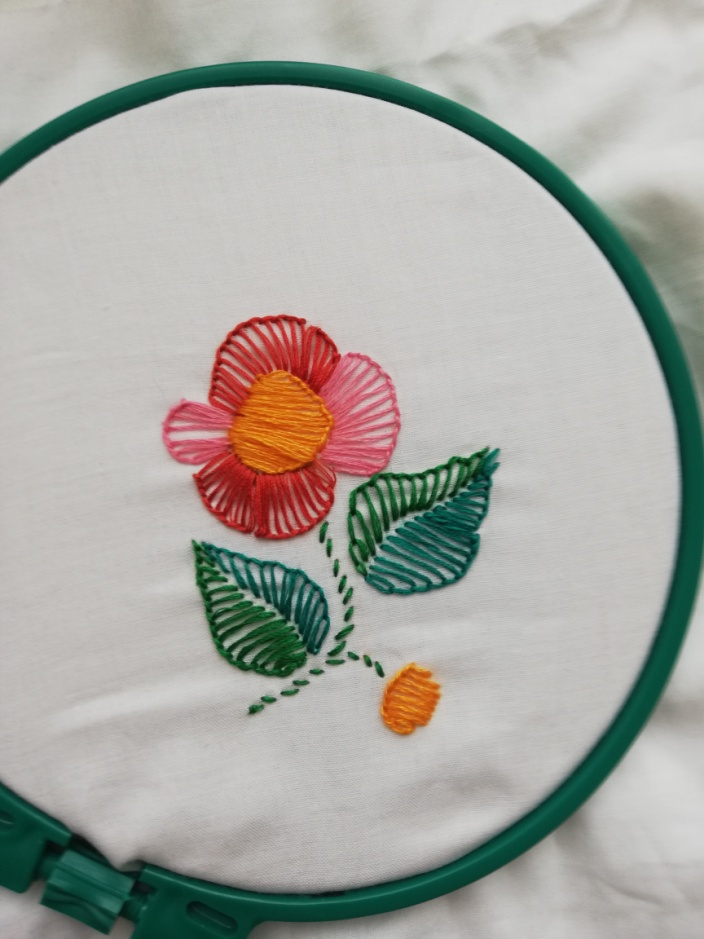 Этапы выполнения работы:Подготовка к работе. Натянуть ткань на пяльцы. Натяжение должно быть сильным, без провисаний ткани.Подготовить рисунок. Рисунок должен быть небольшим и простым в исполнении.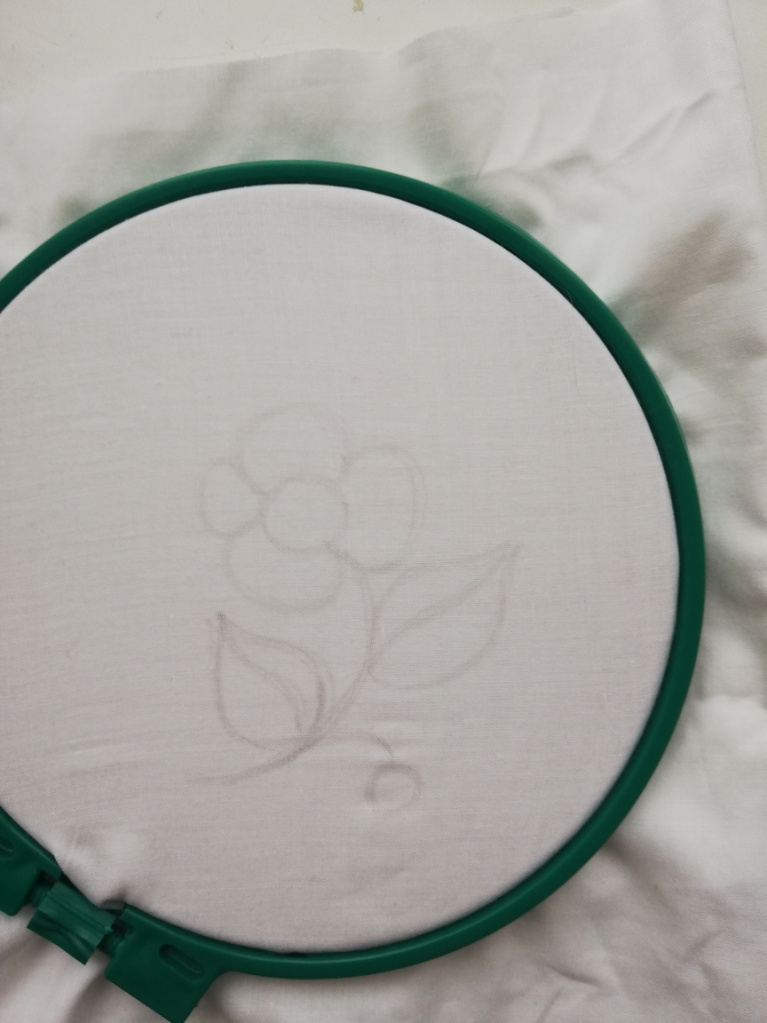 Подготовить нить. Сложить нить пополам, полученную петельку вставить в ушко и протянуть, так чтобы петелька оказалась внизу, а вверх остался «хвостик» нитки.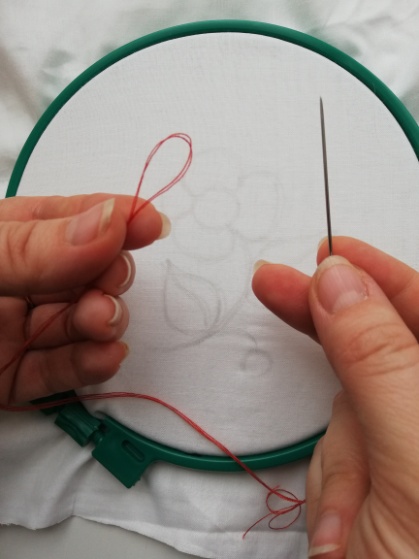 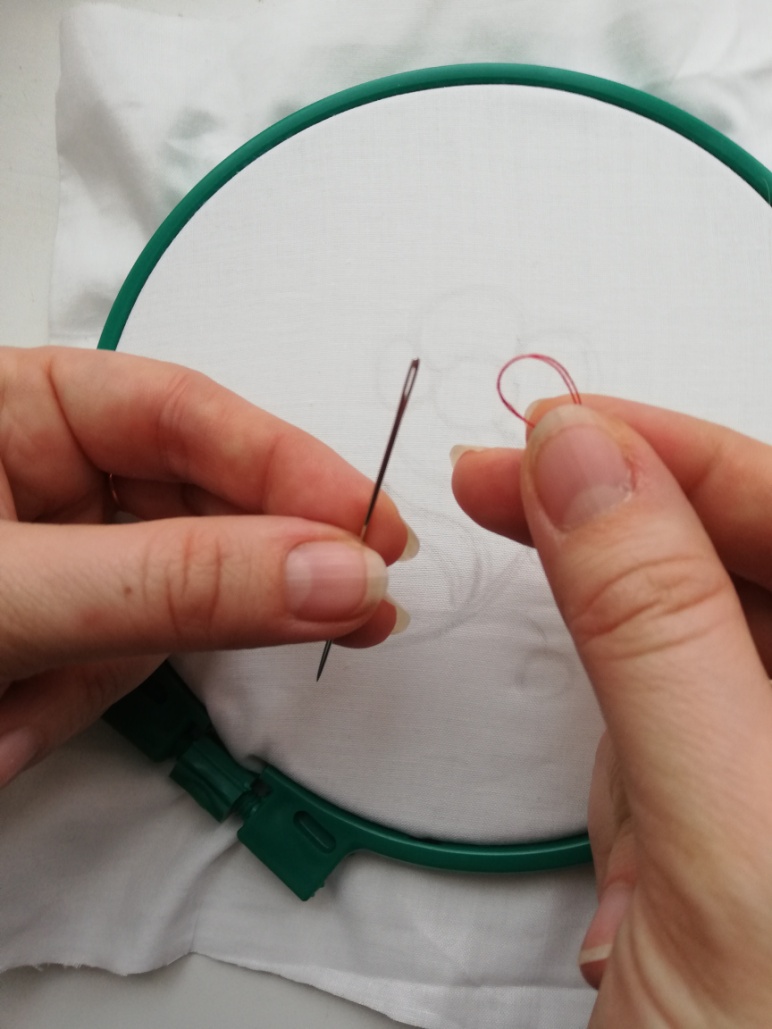 Выполнить закрепление узелка. Сделать короткий шов и при закрытии шва вставить иглу в петельку и протянуть. Узелок готов.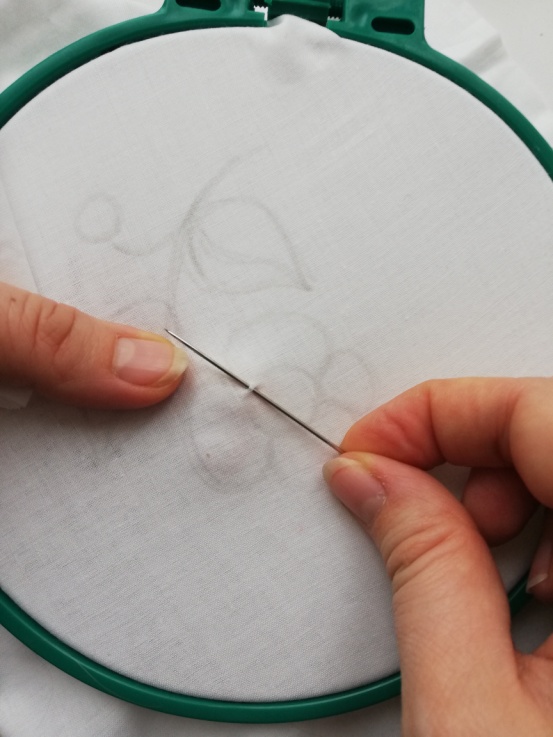 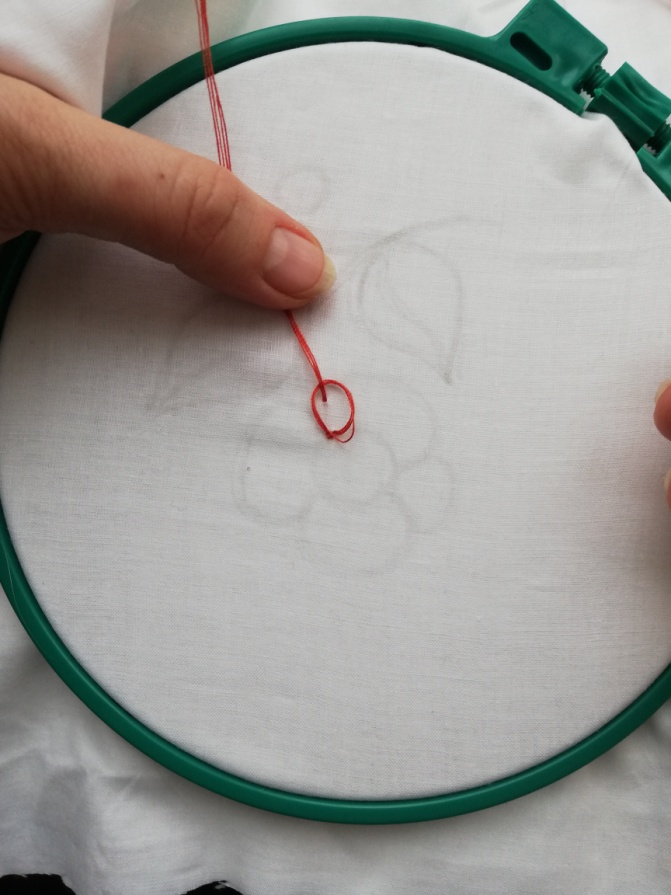 Выполнить множество петель, выполняя стежки от начала элемента, до его конца.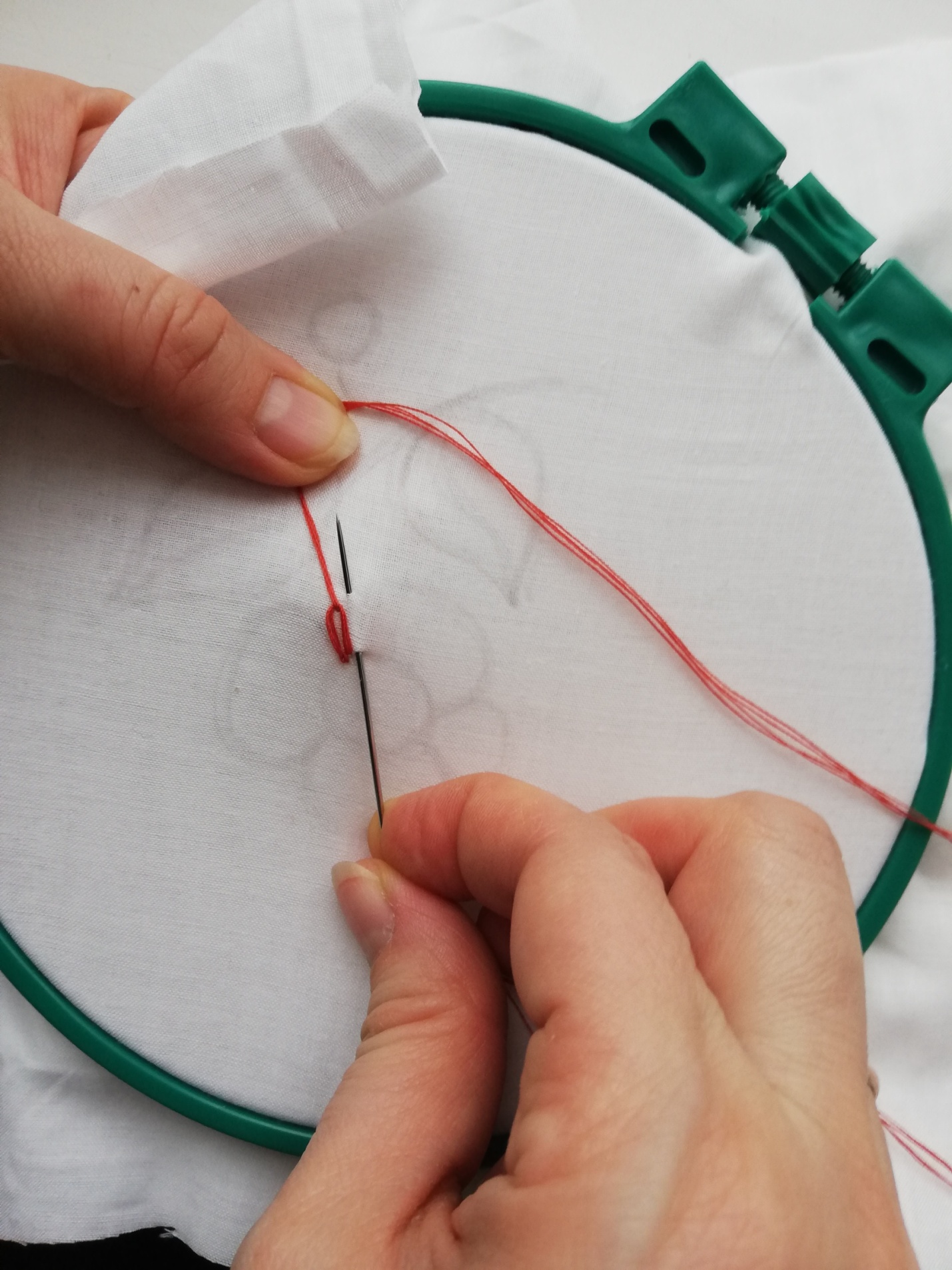 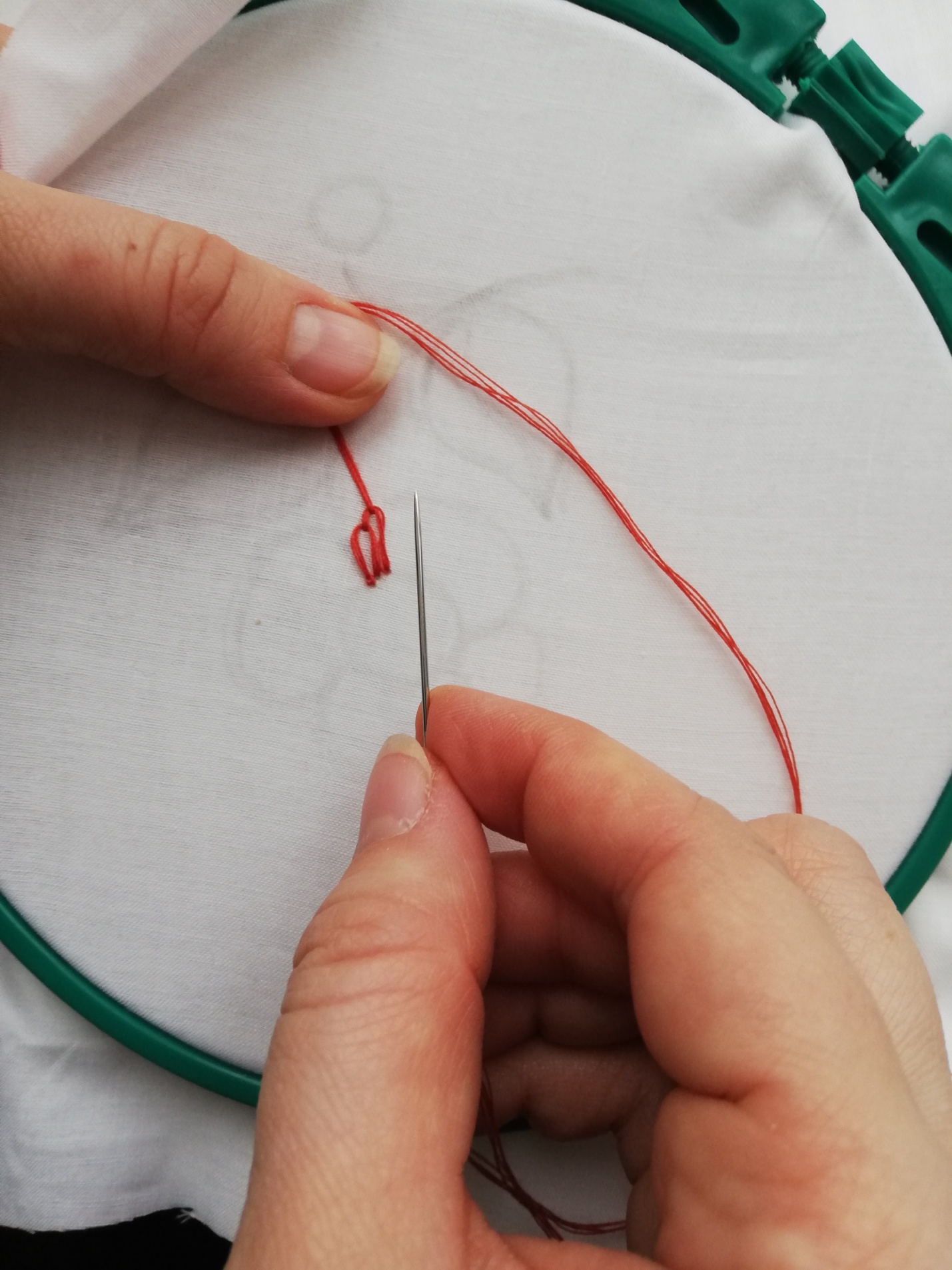 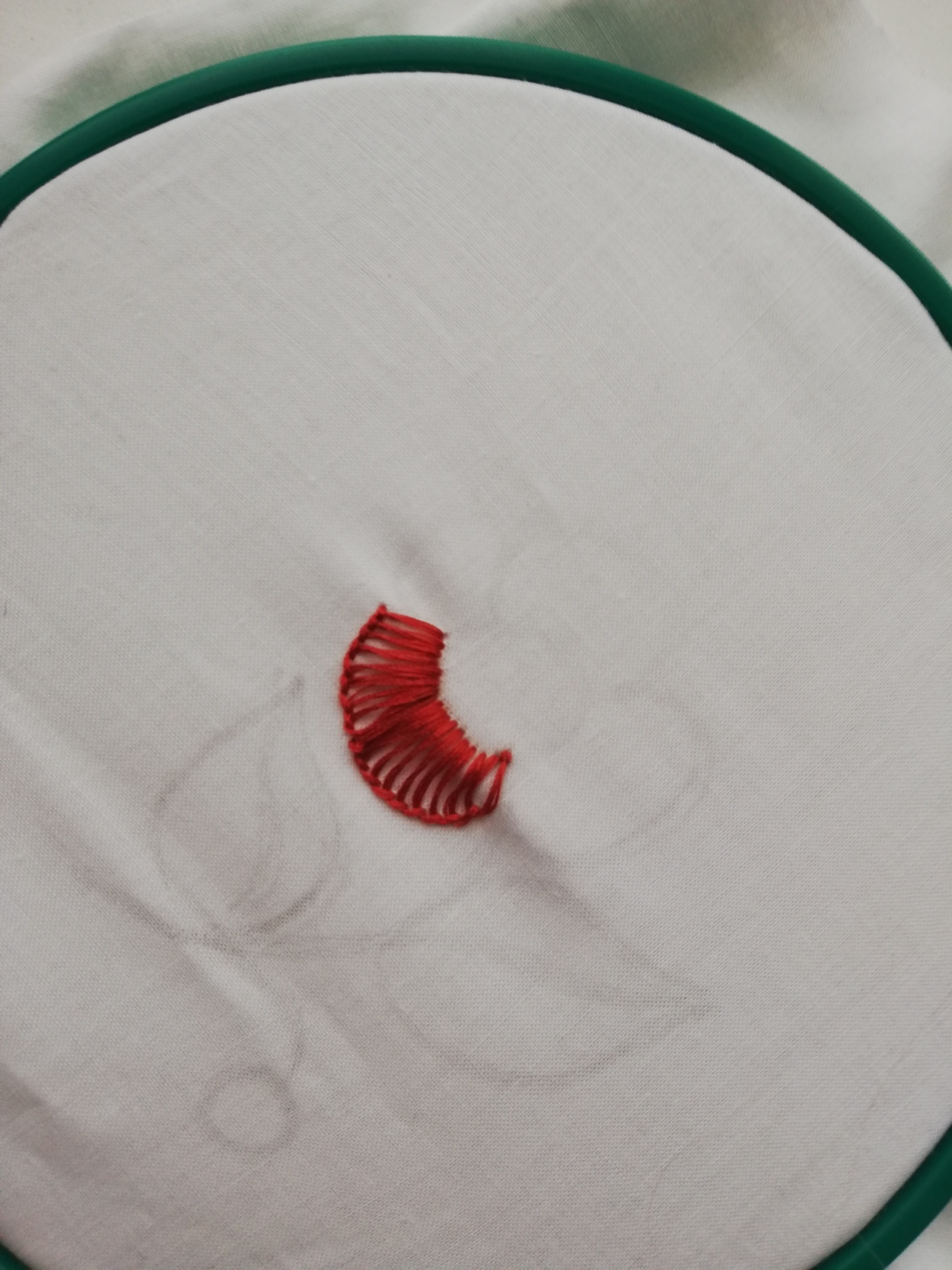 Не забываем придерживать петельку большим пальцем, пока не убедимся, что игла вошла в петлю и шов получится. Закрепить узелок.Узел выполняется с обратной (изнаночной стороны). Выйти иглой на изнаночную сторону, войти в шов. Вывести иглу и выполнить накид нити на иглу 2 -3 раза, протянуть. 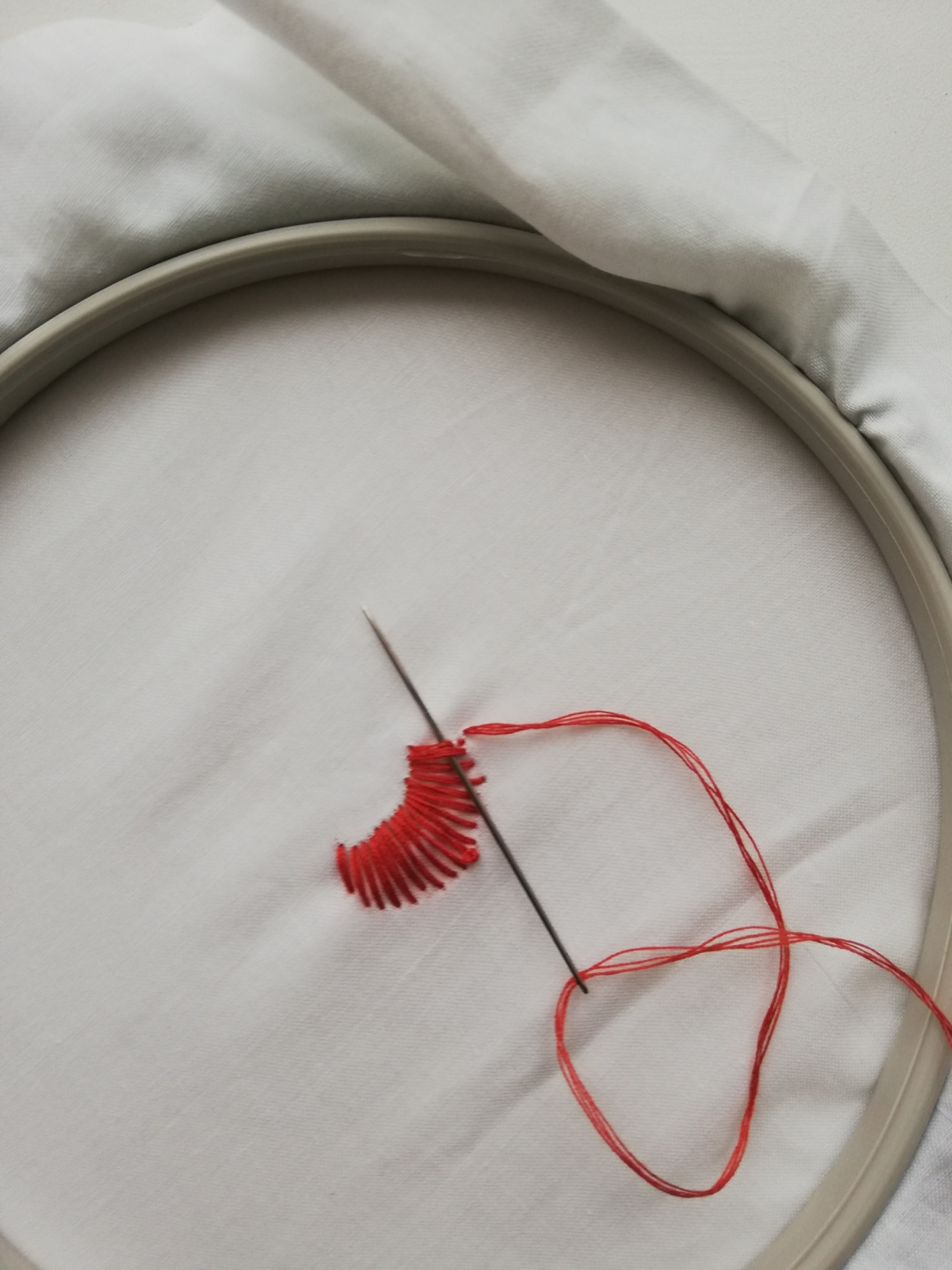 Это изнаночная сторона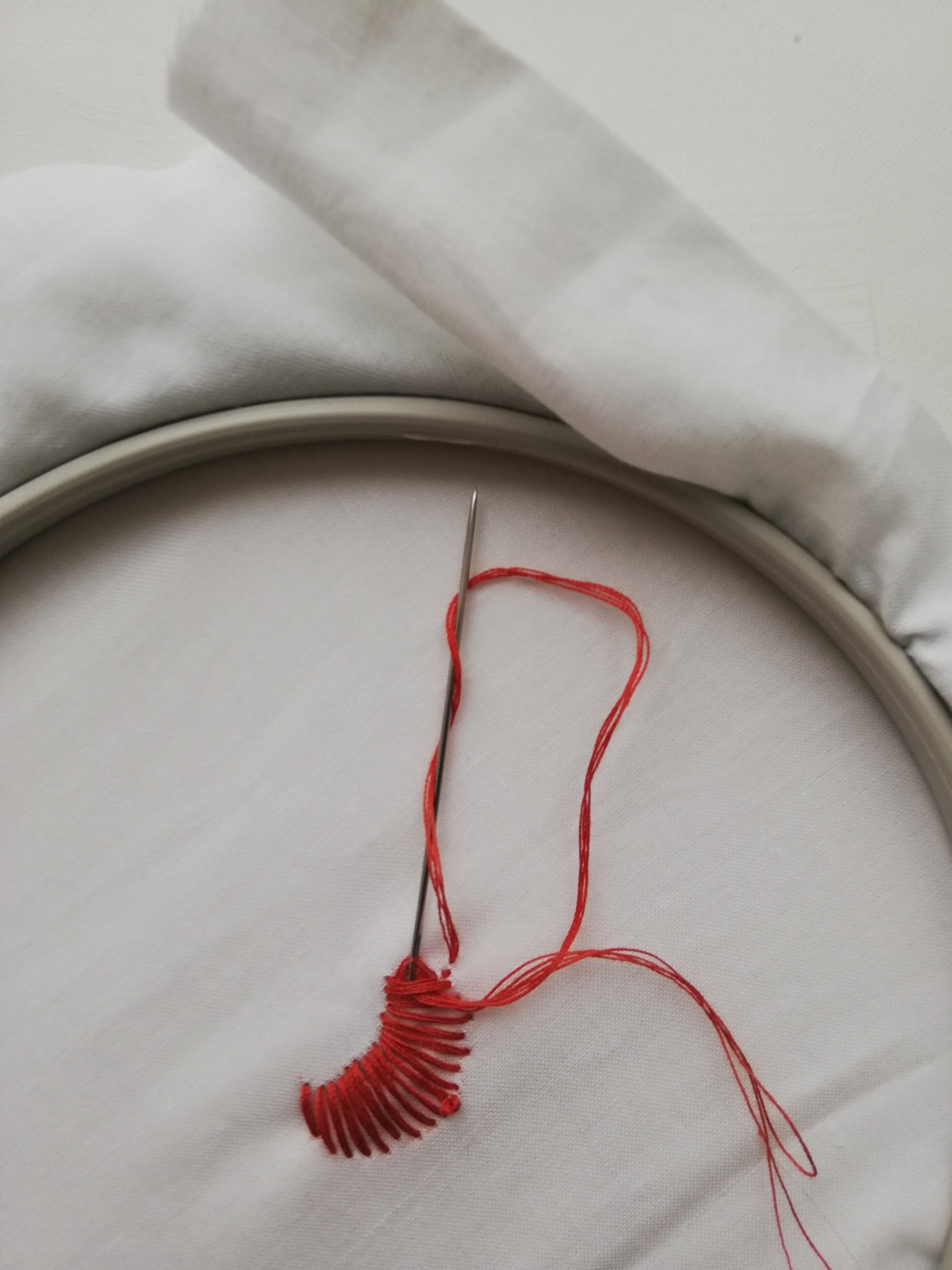 Накид нити на иглу (обматывание иглу нитью). Повторяем данные действия на всех элементах.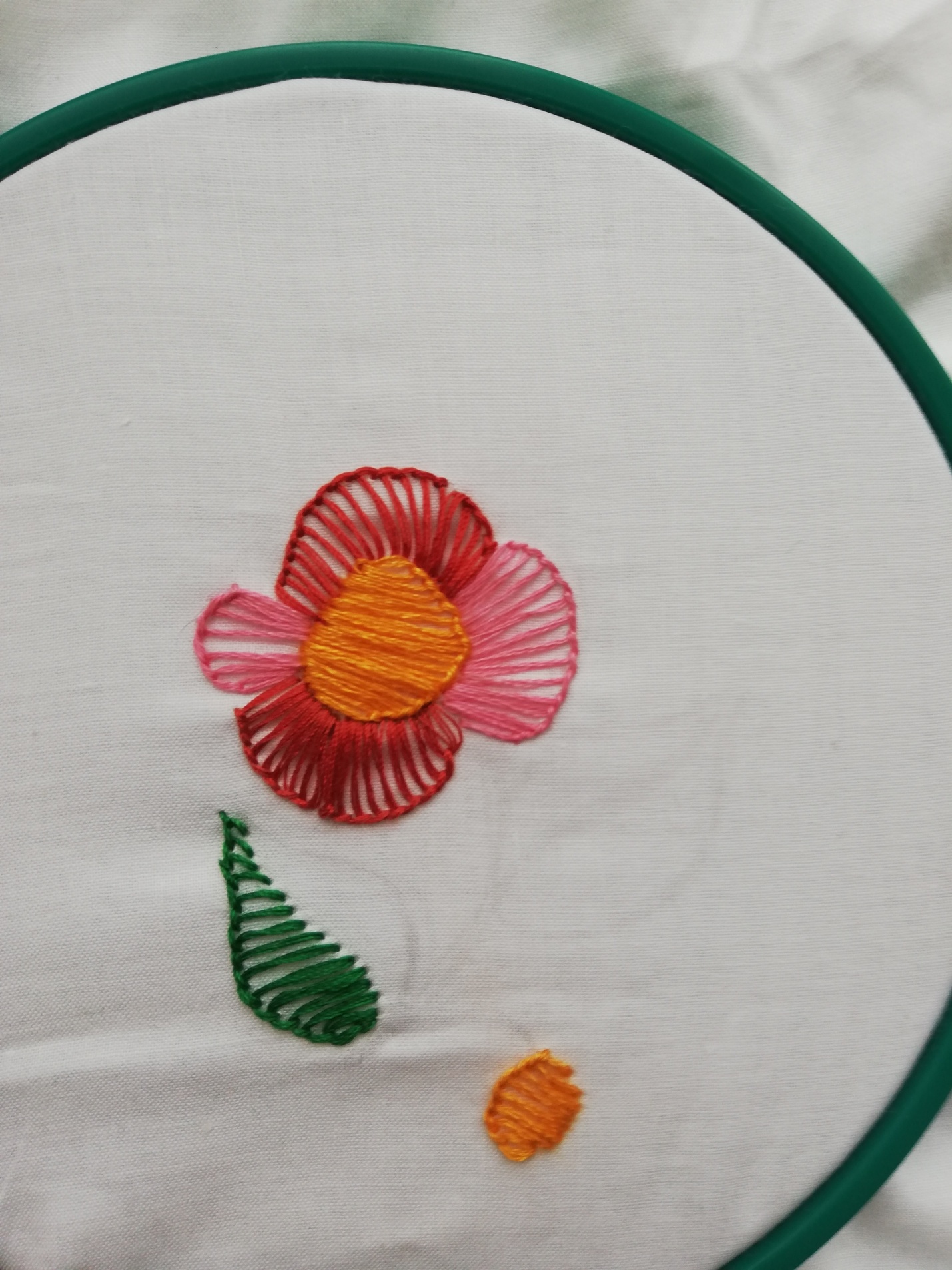 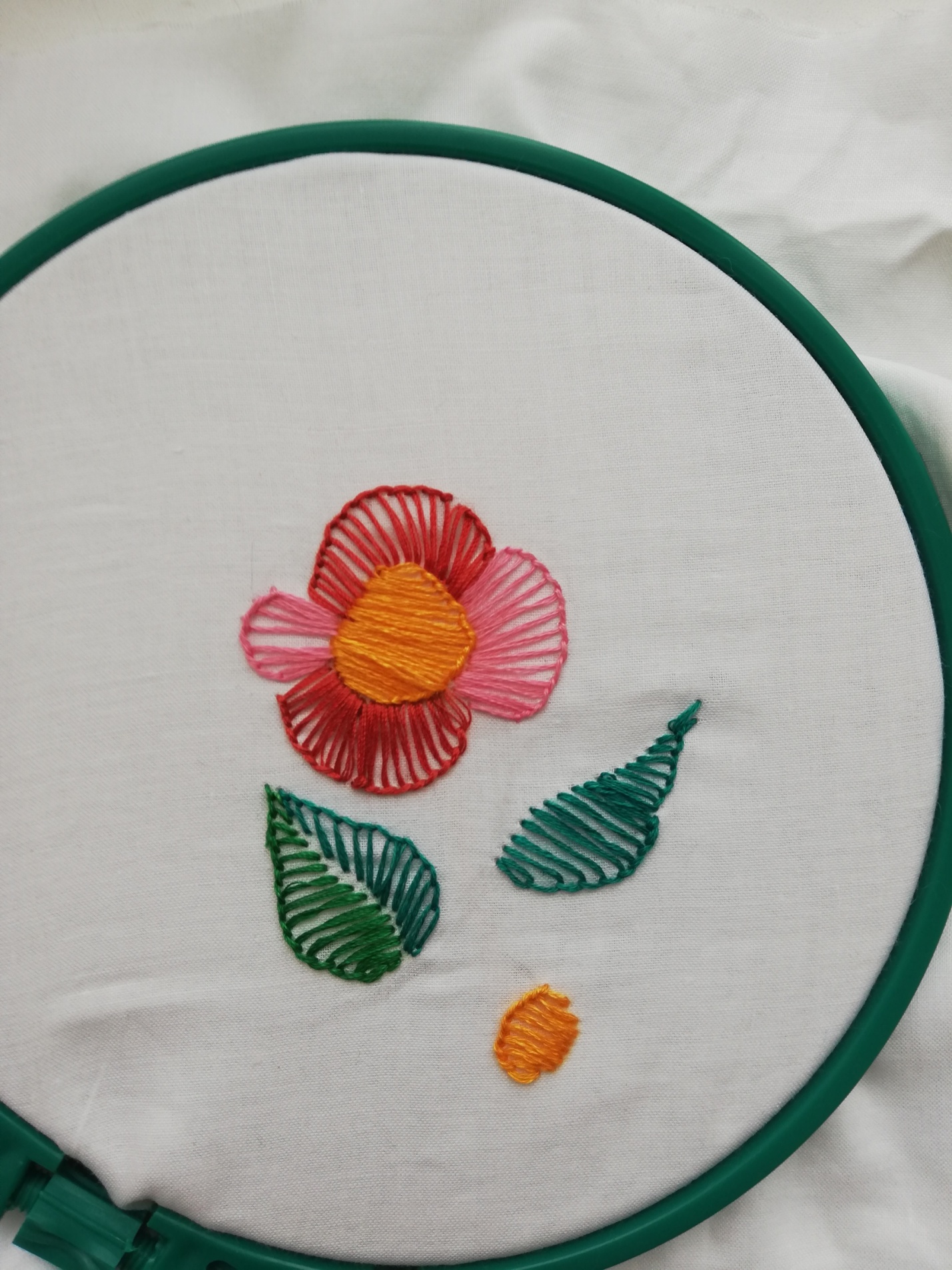 При выполнении элемента листочка  двигаемся от центра к краю. Стебель выполняем простым швом: тамбурным (изучили на прошлом уроке)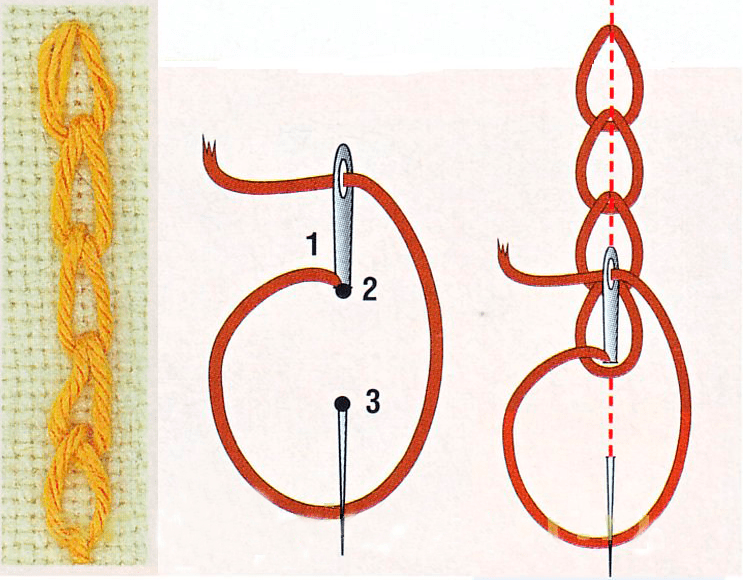 Или стебельчатым , как на моем образце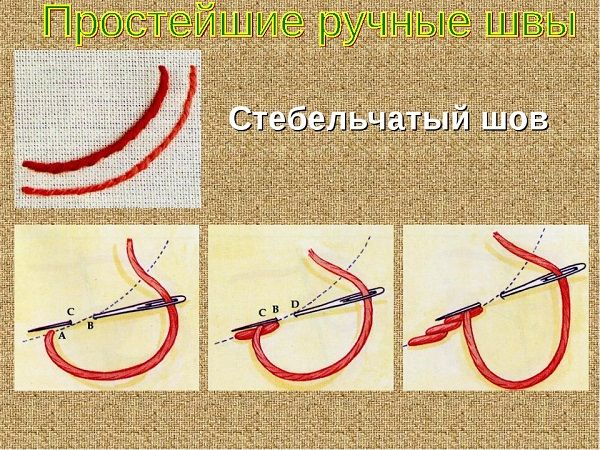 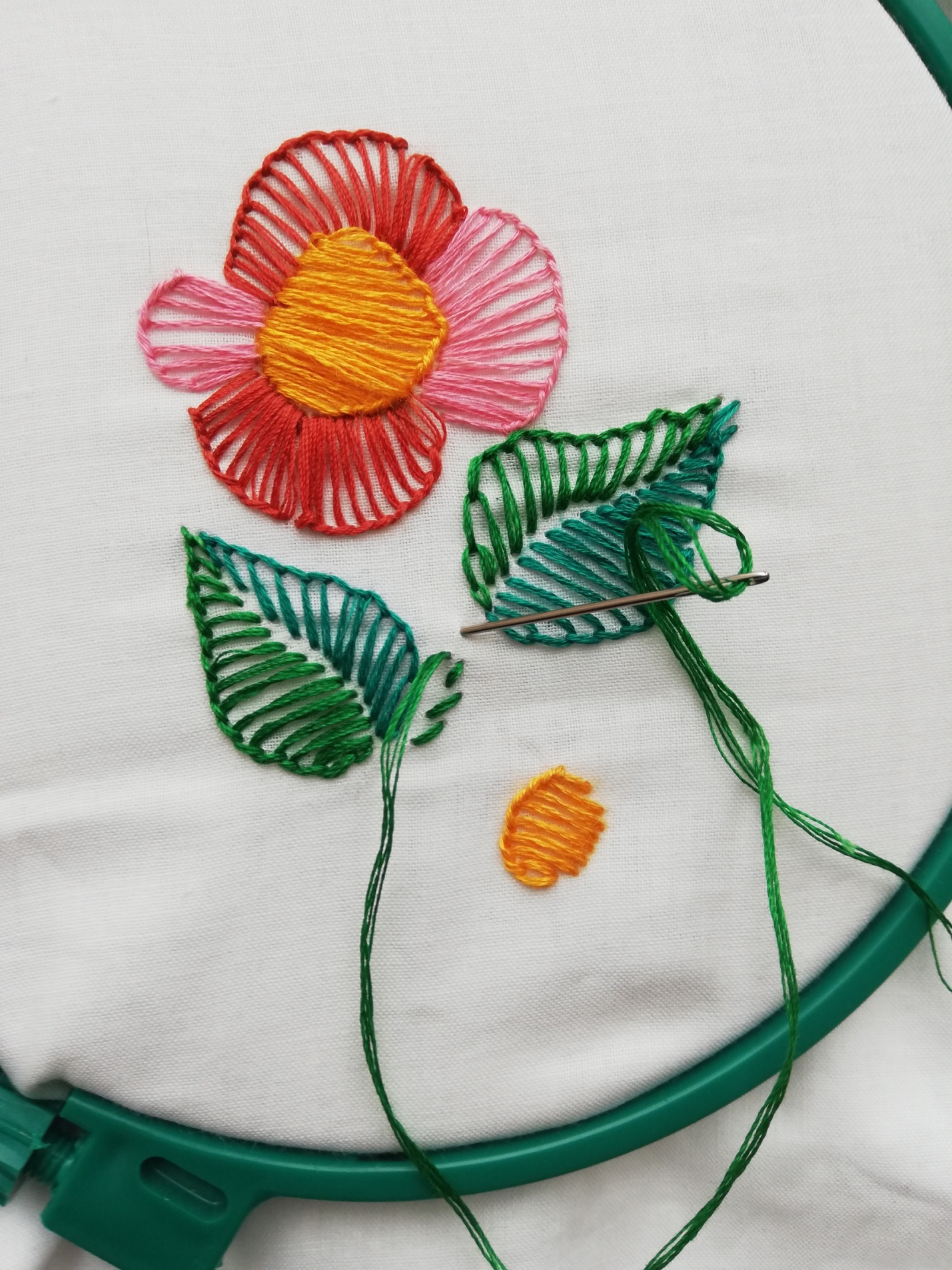 Стебельчатый шов.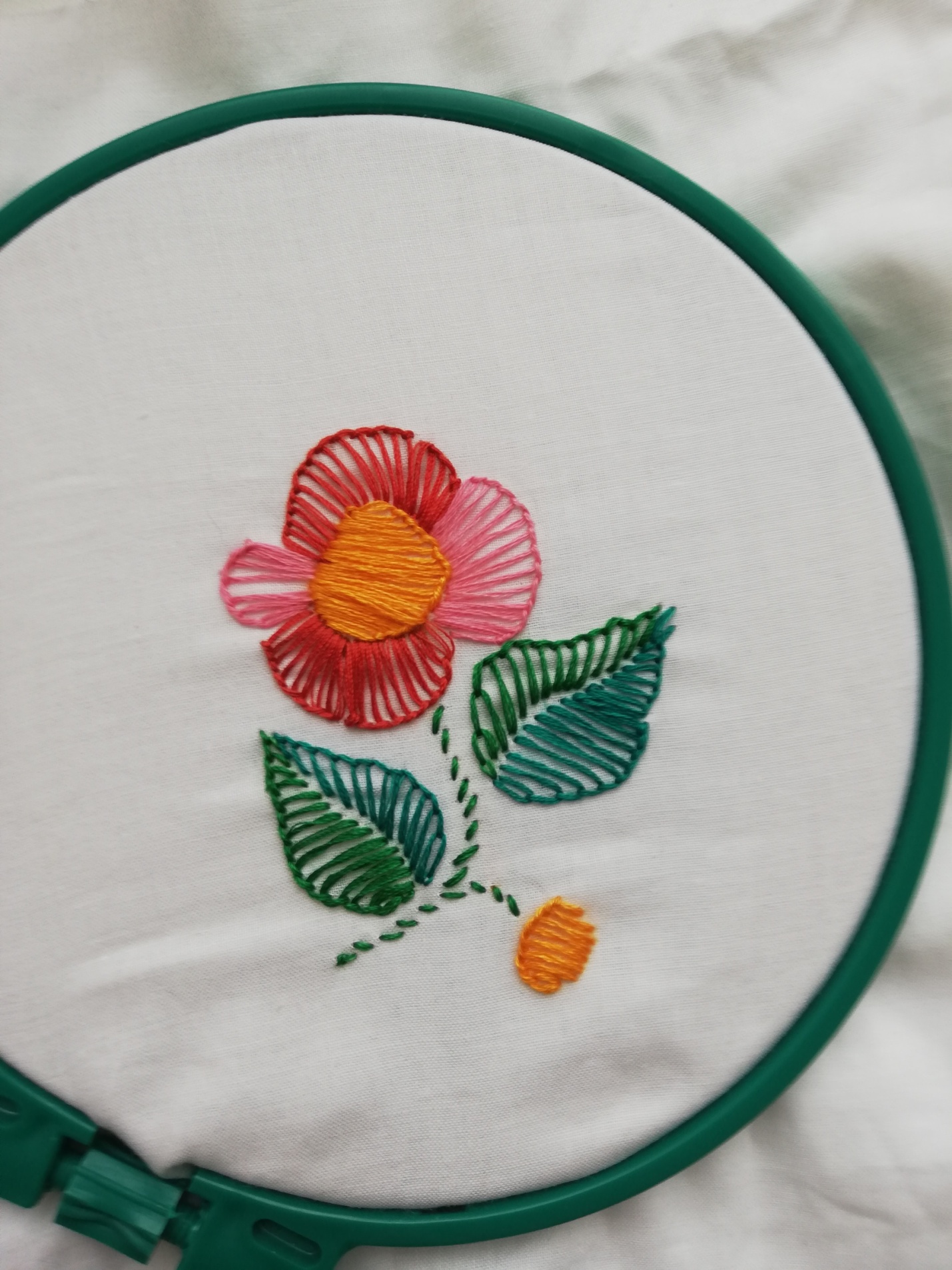 Задание выполняется 4 академических часа.Этапы работы и все вопросы направляем на почту учителя surwa4ewa.a@yandex.ruПреподаватель: Сурвачева А.А.